Umhvørvis- og vinnumálaráðið 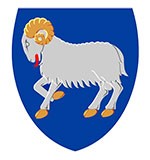 Uppskot tilLøgtingslóg umstuðul til ávísar fyritøkur fyri fastar útreiðslur í sambandi við COVID-19 Nýtsluøkið§ 1. Løgtingslógin fevnir um vinnufyritøkur, sum reka diskoteksvirksemi og vertshúsvirksemi, sbr. § 1, stk. 3, nr. 4-5 í matstovulógini.  Stk. 2. Hesi feløg, grunnar o.o. eru ikki fevnd av hesi løgtingslóg:Stovnar innan fyri almennu fyrisitingina hjá landinum ella kommununum.Vinnufeløg, grunnar o.o. hjá landi og kommunum, har landið ella kommunan eiga meirilutan ella velja meirilutan av nevndarlimunum.Feløg, grunnar o.o. við almannagagnligum ella vælgerandi endamáli.Stuðulsheimilaðar útreiðslur § 2. Tað verður veittur stuðul til vinnufyritøkur fyri fastar útreiðslur. Fastar útreiðslur fevna um leigu, el, hita, tryggingar, fjarskiftisútreiðslur, avskrivingar, grannskoðaraváttan og  lønarútreiðslur, sum fyritøkan hevur goldið fastløntum og tímaløntum starvsfólkum í stuðulstíðarskeiðinum, sum ásett við heimild í § 3. Stuðulstíðarskeið§ 3. Landsstýrismaðurin ásetur nærri reglur um tíðarskeiðið, stuðul verður veittur fyri. Í hesum sambandi kann landsstýrismaðurin áseta, hvussu stuðulstíðarskeiðið verður gjørt upp, um so er, at fyritøkur bert lúka treytina fyri stuðli ein part av stuðulstíðarskeiðinum sbrt. § 4. Stuðulstreyt§ 4. Treytin fyri stuðli er, at fyritøkan í øllum stuðulstíðarskeiðinum, ásett við heimild í § 3, hevur latið aftur í seinasta lagi kl. 23:00, og at fyritøkan letur tær upplýsingar, ið verða kravdar, sbrt. § 7. Stuðulsupphædd§ 5. Stuðulin er 100% av føstum útreiðslum í stuðulstíðarskeiðinum, sbr. tó § 6.§ 6. Stuðul fyri grannskoðaraváttan kann í mesta lagi vera 10.000 kr.  Stk. 2. Stuðul til lønarútreiðslur kann í mesta lagi vera 27.000 kr. um mánaðin fyri hvørt starvsfólk, sum arbeiðir minst 40 tímar um vikuna,  íroknað arbeiðsmarknaðargjøld, frítíðarløn og frítíðarískoyti, sum arbeiðsgevarin skal rinda.   Umsóknir§ 7. Í umsóknini um stuðul skulu latast hesar upplýsingar: Uppgerð av føstu útreiðslunum hjá fyritøkuni í stuðulstíðarskeiðinum, ogváttan um, at fyritøkan í stuðulstíðarskeiðinum hevur latið aftur í seinasta lagi kl. 23:00. Stk. 2. Uppgerðin eftir stk. 1, nr. 1, skal áteknast av góðkendum grannskoðara. Reglurnar í kunngerð um grannskoðaraváttanir o.a. eru galdandi fyri grannskoðaraváttanir eftir hesi áseting.Stk. 3. Landsstýrismaðurin ásetur nærri reglur um krøv til umsóknir og freistina at lata inn umsókn um stuðul. Í hesum sambandi kann landsstýrismaðurin áseta, at freistin at lata uppgerð eftir stk. 1, nr. 1 og stk. 2 kann verða longd, um ein skikkað uppgerð verður latin saman við umsóknini fyri eitt fyribils tíðarskeið. Landsstýrismaðurin kann eisini áseta, at aðrar upplýsingar enn tær í stk. 1 nevndu skulu latast.Stk. 4. Fyritøkan skal undir revsiábyrgd við trú og heiður vátta, at tær upplýsingar, sum fyritøkan hevur latið, eru rættar.Eftirlit og afturrindan av stuðli§ 8. Landsstýrismaðurin ella stuðulsmyndugleiki sambært § 9 hevur eftirlit við, at ásetingarnar í løgtingslógini og ásetingar, givnar við heimild í løgtingslógini, verða hildnar. Stk. 2. Eru treytirnar í løgtingslógini ella í kunngerðum, givnar við heimild í hesi løgtingslóg ikki loknar, skal stuðulin heilt ella partvíst rindast aftur.Stk. 3. Hevur ein fyritøka, ið fær stuðul, ikki hildið sína upplýsingarskyldu eftir  hesi løgtingslóg ella eftir reglum, givnar við heimild í hesi løgtingslóg, ella móti betri vitan av órøttum fingið stuðul, skal fyritøkan ella búgvið hjá fyritøkuni gjalda aftur ta upphædd, sum er fingin av órøttum.Stk. 4. Fyritøkur og grannskoðarar hava skyldu at lata eftirlitsmyndugleikanum upplýsingar. Stuðulin kann verða kravdur aftur, um upplýsingar ikki verða latnar. Stk. 5. Landsstýrismaðurin ásetur nærri reglur um eftirlit, undir hesum um skyldur hjá fyritøkum og grannskoðarum at lata upplýsingar og krav um afturrindan av stuðli, um upplýsingar ikki verða latnar, o.a.Umsiting og kæra§ 9. Landsstýrismaðurin kann eftir avtalu við avvarðandi landsstýrismann leggja stuðulsumsitingina til ein myndugleika undir hesum landsstýrismanni.Stk. 2. Leggur landsstýrismaðurin sínar heimildir eftir løgtingslógini til myndugleika undir landsstýrismanninum ella til myndugleika hjá øðrum landsstýrismanni, kann hann áseta, at avgerðir, sum myndugleikin tekur, ikki kunnu kærast til annan fyrisitingarligan myndugleika.Rættarvernd og innkrevjing§ 10. Stuðulin kann ikki vera fyri rættarsókn, fyrr enn hann er útgoldin. Avtala um transport er útgjaldaranum óviðkomandi.§ 11. TAKS krevur inn ov nógv útgoldnan stuðul sambært hesi løgtingslóg.Stk. 2. Rindar fyritøkan, sum hevur móttikið stuðul sambært hesi løgtingslóg, ikki rættstundis, verður rentutilskriving framd. Rentutilskrivingin er 0,7% fyri hvønn byrjaðan mánað. Sama er galdandi fyri skuldskrivaða rentu.Stk. 3. Ov nógv útgoldin stuðul, ið er kravdur inn sambært stk. 1 og 2, og sum er fallin til gjaldingar, kann verða innheintaður við panting. TAKS fremur pantingina eftir reglunum fyri innkrevjing av skattum.Stk. 4. TAKS er eisini heimilað at krevja inn skuld og innkrevjingarkostnað sambært hesi løgtingslóg við at afturhalda í A-inntøku hjá teimum gjaldskyldugu sambært reglunum um hetta í løgtingslóg um landsskatt og kommunuskatt.Revsing§ 12. Er ikki hægri revsing uppiborin eftir aðrari lóggávu, verður við sekt revsaður tann, sum í sambandi við umsókn um stuðul letur villleiðandi upplýsingar ella dylur upplýsingar, sum hava týdning fyri avgerðina í málinum.Stk. 2. Revsiábyrgd kann verða áløgd løgfrøðiligum persónum sambært reglunum í 5. kapitli í revsilógini. Gildiskoma § 13. Henda løgtingslóg kemur í gildi dagin eftir, at hon er kunngjørd. Stk. 2. Landsstýrismaðurin kann við kunngerð seta løgtingslógina úr gildi.Kapittul 1. Almennar viðmerkingar1.1. Orsakir til uppskotiðTann 9. november 2021 vórðu nýggj tilmæli fráboðað, sum fevndu um eina sokallaða ferðsluljósskipan, sum skuldi virka sum ein langtíðarætlan fyri koronutilbúgvingina. Tann 9. desember 2021 kunngjørdi landsstýrið víðkað tilmæli, sum m.a. fevndu  um avmarkingar í afturlatingartíðunum fyri fyritøkur, sum reka diskoteks- og verthúsvirksemi, í tíðarskeiðinum 10. desember til og við 23. desember 2021. Mælt varð til, at hesar fyritøkur lótu  aftur í seinasta lagi kl. 23:00. Í sambandi við fráboðanina av víðkaðu tilmælunum varð eisini boðað frá, at landsstýrið fór at leggja uppskot fyri Løgtingið um ein nýggjan hjálparpakka til hesar fyritøkur.Tann 21. desember 2021 boðaði landsstýrið frá, at víðkaðu tilmælini blivu longd til 2. januar 2022. Tann 4. januar 2022 var aftur fráboðað, at víðkaðu tilmælini halda fram. Í hesum føri varð ikki upplýst, hvussu leingi tilmælini fara at halda fram.Nýggju tilmælini fáa avleiðingar serliga fyri tær fyritøkur, sum sjálvbodnar velja at fylgja tilmælunum, og hvørs inntøkur í stóran mun eru tengdar at søluni eftir kl. 23:00. Umhvørvis- og vinnumálaráðið hevði 9. desember 2021 fund við umboð fyri fyritøkurnar, sum reka diskoteks- og vertshúsvirksemi, har meginreglurnar fyri stuðlinum vórðu umrøddar. Sama dag fingu fyritøkurnar tilsøgn um, at landsstýrið fór at leggja lógaruppskot fyri Løgtingið um stuðul til tær fyritøkur, sum lata aftur í seinasta lagi kl. 23:00, eftir hesum meginreglum:Stuðulin til nevndu fyritøkur (skeinkingarstøð, náttklubbar o.a.) er treytaður av, at fyritøkurnar sjálvbodnar lata aftur kl. 23:00 teir komandi 14 dagarnar.Hjálparpakkin skal fevna um 100% av føstum útreiðslum teir dagar, fyritøkurnar lata aftur kl. 23:00.Fastar útreiðslur fevna um leigu, el, hita, tryggingar, fjarskiftisútreiðslur, avskrivingar og grannskoðarauppgerð.Fastar útreiðslur fevna somuleiðis um lønarútreiðslur, sum fyritøkan hevur goldið í tíðarskeiðinum (fast- og tímalønt). Ætlanin er at gera skipanina umsitingarliga lættari. Tað verður t.d. ikki neyðugt at prógva niðurgongd í umsetningi. Kann fyritøka skjalfesta, at hon hevur latið aftur kl. 23:00, fær hon stuðul. Ongar bindingar verða á vinningsbýti ella yvirskoti.Umboð fyri skeinkingarstøðini boðaði sama dag frá, at skeinkingarstøðini eru sinnað at fylgja tilmælinum frá landsstýrinum, nú landsstýrismaðurin í vinnumálum hevur greitt teimum meira ítøkiliga frá innihaldinum í hjálparpakkanum.  1.3. Endamálið við uppskotinumUppskotið leggur upp til, at vinnufyritøkur, sum reka diskoteks- og vertshúsvirksemi, og sum sjálvboðið velja at fylgja tilmælunum um at lata aftur í seinasta lagi kl. 23:00, fáa fulla endurrindan av føstu útreiðslunum í stuðulstíðarskeiðinum. Fleiri av fyritøkunum vinna ein munandi part av sínum inntøkum um náttina og verða tí fíggjarliga hart raktar av at hava afturlatið hesa tíðina. Endamálið er tískil at eggja fyritøkunum  at fylgja tilmælunum, sum verða sett í verk til tess at tálma útbreiðsluni av COVID-19 smittu.  1.4. Samandráttur av nýskipanini við uppskotinumSkotið verður upp at seta í verk eina stuðulsskipan fyri fyritøkur, sum reka diskoteks- og vertshúsvirksemi, ið er skipað eftir sama leisti sum stuðulsskipanin í hinum hjálparpakkunum, men tó við ávísum broytingum og tillagingum, undir hesum í mun til, hvussu stuðulin verður gjørdur upp.1.4.1. Fyritøkur fevndar av uppskotinumLógaruppskotið fevnir um vinnufyritøkur, sum reka diskoteksvirksemi og vertshúsvirksemi. Felags fyri fyritøkurnar, sum eru fevndar av uppskotinum, er, at teirra virksemi fevnir um at hava rúsdrekkaskeinking fyri gestum um náttina. Hinvegin fevnir uppskotið ikki um matstovu- og kafévirksemi o.tíl., har endamálið er at borðreiða við bæði matvørum og drykkivørum, undir hesum eisini rúsdrekka, fyri gestum. Uppskotið fevnir heldur ikki um gistingarhúsvirksemi ella barrir á gistingarhúsum.1.4.2. Fastar útreiðslur, stuðulstreytir og stuðulstíðarskeiðFastar útreiðslur fevnir um leigu, el, hita, tryggingar, fjarskiftisútreiðslur, avskrivingar, grannskoðaraváttan og lønarútreiðslur, sum fyritøkan hevur goldið fast- og tímaløntum í stuðulstíðarskeiðinum, sum hetta verður ásett við heimild í § 3 í uppskotinum. Fevnt av hugtakinum leigu er húsaleiga og eisini langtíðarleiga (leasing) av útgerð o.a.Stuðul verður veittur fyritøkum fyri fastar útreiðslur í tíðarskeiðinum. Stuðulin fevnir um 100% av føstu útreiðslunum. Hetta hóast fyritøkurnar hava havt inntøkur áðrenn kl. 23:00.Óvissan um, hvussu leingi víðkaðu tilmælini fara at halda fram, og møguleikin fyri, at ein ella fleiri fyritøkur bert velja at fylgja tilmælunum ein ávísan part av tíðini, ger, at tørvur verður mettur vera á einari smidligari skipan í mun til tíðarskeiðið, stuðul skal vera veittur fyri. Við uppskotinum fær landsstýrismaðurin tískil heimild at áseta nærri reglur um stuðulstíðarskeiðið, umframt heimild at áseta reglur um, hvussu tíðarskeiðið verður gjørt upp, um so er at fyritøkur bert lúka treytina fyri stuðli ein ávísan part av stuðulstíðarskeiðinum.  Treytin fyri stuðli er, at fyritøkan í øllum stuðulstíðarskeiðinum, sum hetta verður ásett við heimild í § 3, hevur latið aftur í seinasta lagi kl. 23:00, og at fyritøkan letur tær upplýsingar, ið verða kravdar í sambandi við umsóknina, sbrt. § 7. Verður stuðulstíðarskeiðið býtt sundur í ymisk tíðarskeið, skal fyritøkan hava latið aftur í seinasta lagi kl. 23:00 allar dagar í hvørjum av hesum tíðarskeiðum.Ætlanin er at býta tíðarskeiðini sundur eftir teimum báðum fyrstu tilmælunum frá løgmanni, t.e. 10. desember til 23. desember 2021 og 24. desember 2021 til 3. januar 2022. Síðan verður tíðarskeiðið býtt sundur í tíðarbil upp á tvær vikur hvørt, t.e. 4. januar til 17. januar, 18. januar til 1. februar o.s.fr.Fyritøkur, sum hava hildið tilmælini í øllum tíðarskeiðunum, kunnu søkja um stuðul samlað fyri øll tíðarskeiðini, meðan fyritøkur, sum t.d. ikki hava hildið tilmælini í einum ella fleiri tíðarskeiðum, kunnu søkja um stuðul fyri hini tíðarskeiðini.Eftir stuðulsskipanini fyri ferðavinnufyritøkur (hjálparpakki 3) er tað ein treyt fyri at fáa stuðul, at fyritøkan váttar, at tað í verandi inntøkuári og komandi tvey inntøkuárini ikki verður rindað út vinningsbýti o.a., og at fyritøkan rindar stuðulin aftur í tann mun, fyritøkan hevur havt skattligt yvirskot í verandi inntøkuári (roknskaparári). Hesar treytir eru ikki endurtiknar í hesum uppskotinum.1.4.3. StuðulsupphæddirSkotið verður upp, at stuðul verður veittur fyri 100% av føstum útreiðslunum í stuðulstíðarskeiðinum. Hetta merkir somuleiðis, at um fyritøkur hava havt opið áðrenn kl. 23:00 og fingið inntøkur frá hesum, so hava hesar fyritøkur kortini rætt til stuðul fyri 100% av føstu útreiðslunum. Hetta kann tykjast at vera til stóran fyrimun til viðkomandi fyritøkur, tí at tær fáa endurgoldið allar útreiðslur, samstundis sum tær fáa nakrar inntøkur frá virkseminum áðrenn kl. 23:00. Í hesum samband er kortini týðandi at hava fyri eyga, at nógv tann størsti umsetningurin hjá náttarlívinum er eftir kl. 23:00, og at jólamánaðurin er háárstíð hjá hesum fyritøkum, har tær skapa yvirskot, sum skal fíggja slakara tíðarskeiðið fram móti summari. Sostatt verður mett, at skipanin er ikki ov lønandi fyri hesar fyritøkur.Skotið verður upp at avmarka stuðulin fyri grannskoðaraváttanir til 10.000 kr. um mánaðin. Ásetingin skal m.a. forða fyri, at stuðulsskipanin verður misnýtt til at gera og lata inn óneyðuga stórar og kostnaðarmiklar grannskoðarauppgerðir. Skotið verður upp at veita stuðul fyri fastar útreiðslur, undir hesum lønarútreiðslur, sum fyritøkan hevur goldið fast- og tímaløntum í stuðulstíðarskeiðinum. Tó kann stuðul til lønarútreiðslur í mesta lagi vera 27.000 kr. um mánaðin fyri hvørt starvsfólk, sum arbeiðir í minsta lagi 40 tímar um vikuna, íroknað arbeiðsmarknaðargjøld, t.e. gjald til arbeiðsloysisskipanina, barsilsskipanina, arbeiðsmarknaðareftirlønargrunnin, frítíðarløn og frítíðarískoyti. Útgoldnu lønirnar skulu tó vera rættvísandi, t.e. at fyritøkurnar skulu í tíðarskeiðinum ikki hava økt sínar lønarútreiðslur óneyðugt í tíðarskeiðinum, tí at tær vistu, at stuðul fekst. Fyritøkan skal tískil kunna skjalprógva, at lønarútreiðslurnar høvdu verið eins og uppgivið, um virksemið hevði verið eins og vanligt í hesum tíðarskeiðinum. Hetta kann vera gjørt við at vísa á áður lagdar viku- og arbeiðsætlanir, ella við at vísa á lønarútgjaldingar í sambæriligum tíðarskeiðum.Í sambandi við stuðul til lønarútreiðslur verður skotið upp, at stuðul verður veittur til bæði fast- og tímalønt. Orsøkin er, at starvsfólk í hesum fyritøkum ofta eru tímalønt og hava hetta arbeiðið sum ískoyti til annað arbeiði. Avleiðingin av hesum er, at eitt møguligt útgjald úr ALS verður avmarkað, umframt at tað økir møguleikan fyri, at fleiri bíðidagar verða roknaðir.1.4.4. UmsóknirVið tað at víðkaðu tilmælini higartil eru longd fleiri ferðir, umframt at óvist er, hvussu leingi hesi fara at halda fram, er tørvur á at gera eina smidliga skipan í mun til freistina at lata inn umsókn um stuðul.Við uppskotinum fær landsstýrismaðurin tískil heimild at áseta reglur um freistina at lata inn umsókn um stuðul. Við heimildini verður tað møguligt hjá landsstýrismanninum at tillaga umsóknarfreistina í mun til stuðulstíðarskeiðið. Freistin verður eftir ætlan sett soleiðis, at hon er hóskandi í mun til tað ávísa tíðarskeiðið, søkt verður um stuðul fyri. Serstøk freist kann sostatt verða ásett fyri hvørt stuðulstíðarskeiðið sær.  Tíðin við koronasmittu hevur víst, at umstøður kunnu broytast skjótt, og almennu tilmælini viðvíkjandi diskoteks- og vertshúsvirksemi hava eisini verið broytt í fleiri umførum. Til tess at tryggja, at tað ikki verður neyðugt at gera eina nýggja stuðulslóg hvørja ferð tilmælini broytast, heimilar uppskotið landsstýrismanninum at nýta hesa lóg í fleiri umførum.Tað kann til dømis hugsast, at tilmæli løgmans um, at diskotek og vertshús skulu lata aftur kl. 23:00, einans vera galdandi í nakrar vikur aftrat, tí at smittustøðan er batnað. Um so er, fer landsstýrismaðurin í kunngerð at áseta, at stuðul verður veittur fyri tíðarskeiðini fram til, at tilmælið varð avtikið.Hinvegin kann hugsast, at smittustøðan seinni í ár versnar, t.d. til heystar, og at tað aftur verður neyðugt at mæla diskotekum og vertshúsum til at lata aftur kl. 23:00. Tá hevur landsstýrismaður heimild í hesi lóg at áseta eitt nýtt stuðulstíðarskeið.1.4.5. UmsitingÆtlanin er at leggja umsitingina av lógini til Taks.1.5. Ummæli og ummælisskjalKapittul 2. Avleiðingarnar av uppskotinum2.1. Fíggjarligar avleiðingar fyri land og kommunurLógaruppskotið hevur fíggjarligar avleiðingar fyri landið. Ilt er at meta um, hvat samlaði kostnaðurin av hesum verður, tí í løtuni ber t.d. ikki til at siga, hvussu nógvar fyritøkur velja at lata aftur kl. 23.00, og á tann hátt lúka stuðulstreytina, eins og tað ikki ber til at siga, hvussu leingi víðkaðu tilmælini fara at halda fram. Hetta seinna er avgerandi fyri, hvørji stuðulstíðarskeið verða ásett í kunngerðini.Við støði í kostnaðinum av fyrru hjálparpakkunum, umframt at hendan stuðulslógin økir um útgjaldsprosentið og tekur starvsfólkakostnaðir við í fastar útreiðslur, verður varliga mett, at skipanin kostar umleið 250.000-300.000 kr. um vikuna. Afturat hesum kemur kostnaðurin fyri umsitingina av skipanini. Verða tilmælini galdandi til 1. februar 2022, verður mett, at stuðulsskipanin kostar millum 1,85-2,2 mió. kr. Viðmerkjast skal tó, at talan er um eina sera óvissa meting.Lógaruppskotið hevur ikki fíggjarligar avleiðingar fyri kommunur.2.2. Umsitingarligar avleiðingar fyri land og kommunurLógaruppskotið hevur umsitingarligar avleiðingar fyri landið. Ætlanin er at leggja umsitingina av skipanini til TAKS, sum skal móttaka, viðgera og taka avgerð í málum um umsókn um stuðul. Við tað at treytin fyri at fáa stuðul er rættiliga einføld (lata aftur kl. 23.00 í stuðulstíðarskeiðnum), fer tað sannlíkt ikki at krevja eins stóra orku at umsita skipanina samanborið við stuðulsskipanina fyri ferðavinnufyritøkur. TAKS metir, at umsitingin av skipanini fer at kosta umleið 100.000 kr.Lógaruppskotið hevur ongar umsitingarligar avleiðingar fyri kommunur. 2.3. Avleiðingar fyri vinnunaLógaruppskotið hevur fíggjarligar og umsitingarligar avleiðingar fyri vinnufyritøkur, ið reka diskoteks- og vertshúsvirksemi. Raksturin hjá fyritøkunum verður styrktur. Fyritøkurnar fáa umsitingarligar uppgávur í sambandi við umsóknir um stuðul. 2.4. Avleiðingar fyri umhvørviðLógaruppskotið hevur ikki avleiðingar fyri umhvørvið. 2.5. Avleiðingar fyri serstøk øki í landinumLógaruppskotið hevur ikki avleiðingar fyri serstøk øki í landinum. 2.6. Avleiðingar fyri ávísar samfelagsbólkar ella felagsskapirLógaruppskotið hevur ikki avleiðingar fyri ávísar samfelagsbólkar ella felagsskapir. 2.7. Millumtjóðasáttmálar á økinumEingin viðkomandi millumtjóðasáttmáli er á økinum.2.8. Tvørgangandi millumtjóðasáttmálarMett verður, at uppskotið er í samsvari við Hoyvíkssáttmálan (Sáttmáli millum stjórn Íslands, øðrumegin, og stjórn Danmarkar og Føroya landsstýri, hinumegin), Evropeiska mannarættindasáttmálan, sbr. anordning nr. 136 af 25. februar 2000 om ikrafttræden for Færøerne af lov om den europæiske menneskerettighedskonvention, og Sáttmála Sameindu Tjóða um rættindi hjá einstaklingum, ið bera brek, sbr. bekendtgørelse nr. 35 af 15. september 2006 om rettigheder for personer med handicap.2.9. MarkaforðingarLógaruppskotið elvir ikki til markaforðingar.2.10. Revsing, fyrisitingarligar sektir, pantiheimildir ella onnur størri inntrivLógaruppskotið gevur TAKS heimild at innheinta ov nógv útgoldnan stuðul við panting.Lógaruppskotið hevur eisini ásetingar um revsing.2.11. Skattir og avgjøldLógaruppskotið hevur ongar ásetingar um skattir og avgjøld.2.12. GjøldLógaruppskotið hevur ongar ásetingar um gjøld.2.13. Áleggur lógaruppskotið likamligum ella løgfrøðiligum persónum skyldur?Lógaruppskotið áleggur likamligum og løgfrøðiligum persónum skyldur at lata rættar upplýsingar í sambandi við umsóknir um stuðul.2.14. Leggur lógaruppskotið heimildir til landsstýrismannin, ein stovn undir landsstýrinum ella til kommunur?Lógaruppskotið leggur heimildir til landsstýrismannin og heimilar landsstýrismanninum eftir avtalu við viðkomandi landsstýrismann at leggja umsitingina av skipanini til stovn hjá avvarðandi landsstýrismanni.2.15. Gevur lógaruppskotið almennum myndugleikum atgongd til privata ogn?Lógaruppskotið gevur ikki almennum myndugleikum atgongd til privata ogn. 2.16. Hevur lógaruppskotið aðrar avleiðingar?Mett verður ikki, at lógaruppskotið hevur aðrar avleiðingar enn tær, ið eru nevndar omanfyri.2.17. Talvan: Yvirlit yvir avleiðingarnar av lógaruppskotinumKapittul 3. Serligar viðmerkingarTil § 1Ásett verður, hvørjar fyritøkur eru fevndar av løgtingslógini, eins og ásett verður, hvørjar fyritøkur ikki eru fevndar av løgtingslógini.  Stuðulsskipanin fevnir um vinnufyritøkur, sum reka diskoteksvirksemi og vertshúsvirksemi. Hugtøkini skulu skiljast á sama hátt, sum hesi verða allýst § 1, stk. 3, nr. 4 og 5 í matstovulógini (løgtingslóg nr. 183 frá 21. desember 2018 um matstovuvirksemi og gistingarhúsvirksemi): Diskoteksvirksemi verður allýst sum høli, sum annaðhvørt hevur eitt fast dansigólv ella har skipað verður fyri dansi. Høli, sum av og á verða brúkt til dans, t.d. ítróttarhallir og bygdarhús, eru ikki fevnd av allýsingini.  Vertshúsvirksemi verður allýst sum høli, har tað bara, ella mestsum bara verður skonkt rúsdrekka. Høvuðsendamálið við hesum virksemi er at selja rúsdrekka.Felags fyri fyritøkurnar, sum eru fevndar av uppskotinum, er, at teirra virksemi fevnir um at hava rúsdrekkaskeinking fyri gestum um náttina. Hinvegin fevnir uppskotið ikki um matstovu- og kafévirksemi o.tíl, har endamálið er at borðreiða við bæði matvørum og drykkivørum, undir hesum eisini rúsdrekka, fyri gestum. Uppskotið fevnir heldur ikki um gistingarhúsvirksemi ella barrir á gistingarhúsum.Fevnt av hugtakinum vinnufyritøkur eru likamligir persónar, sum fyri egna rokning reka vinnuligt virksemi, t.e. sjálvstøðugt vinnurekandi, og løgfrøðiligir persónar, undir hesum parta- og smápartafeløg, íognarfeløg, kommandittfeløg, lutafeløg og aðrar fyritøkur við avmarkaðari ábyrgd ella deildir undir útlendskum løgfrøðiligum persónum, sum reka vinnuligt virksemi í Føroyum. Ásett er í § 1, stk. 2, at lógin fevnir ikki um stovnar innan fyri almennu fyrisitingina hjá landinum ella kommunum, og feløg, grunnar o.o. við almannagagnligum ella góðgerandi endamáli. Til § 2Ásett verður, hvørjar fastar útreiðslur stuðul kann rindast fyri. Tær útreiðslurnar, ið verða nevndar, eru í stóran mun skjalfestar útreiðslur viðvíkjandi virkseminum hjá fyritøkuni, sum eru óheftar av søluni og framleiðsluni hjá fyritøkuni, og sum fyritøkan skal rinda, hóast fyritøkan ikki hevur sølu ella framleiðslu eitt tíðarskeið. Nevnt verður leiga, el, hiti, tryggingar, fjarskiftisútreiðslur, avskrivingar og grannskoðarváttan. Leiga fevnir m.a. um húsaleigu, leigu av leysafæi og langtíðarleigu (leasing) av útgerð o.ø. Skotið verður eisini upp, at lønarútreiðslur, sum fyritøkan hevur goldið fast- og tímaløntum í stuðulstíðarskeiðinum, skulu vera fevndar av løgtingslógini. Orsøkin er, at starvsfólk í hesi vinnuni ofta eru tímalønt og hava hetta arbeiðið sum ískoyti til annað arbeiði. Avleiðingin av hesum er, at eitt møguligt útgjald úr ALS verður avmarkað, umframt at tað økir møguleikan fyri, at fleiri bíðidagar verða roknaðir.Av tí at lønarútreiðslur eru fevndar av føstu útreiðslunum, verður tað neyðugt at tryggja, at hesar eru rættvísandi – t.e. at fyritøkurnar ikki óneyðugt økja sínar lønarútreiðslur í tíðarskeiðinum. Útgjaldingarnar skulu við øðrum orðum vera eftirfarandi. Ábendingar um hetta kunnu vera í frammanundan gjørdum vikuætlanum, lønarlistum frá undanfarnum árum og annars vanlig løn fyri sambærligt arbeiði í sama tíðarskeiði. Lønarútreiðslur fevna eisini um lønargjaldingar til tey, sum eftir ætlan skuldu arbeitt eftir kl. 23.00, men sum ikki eru sloppin til arbeiðis vegna sjálvbodna afturlating.Stuðul fyri útreiðslur til grannskoðaraváttan er avmarkað til 10.000, sbrt. § 6, stk. 1.Til § 3Óvissan um, hvussu leingi víðkaðu tilmælini fara at halda fram, og møguleikin fyri, at ein ella fleiri fyritøkur bert velja at fylgja tilmælunum ein ávísan part av tíðini, ger, at tørvur er á eini smidligari skipan í mun til tíðarskeiðið, stuðul verður veittur fyri. Skotið verður upp, at landsstýrismaðurin fær heimild at áseta nærri reglur um stuðulstíðarskeiðið, umframt hvussu tíðarskeiðið verður gjørt upp, um so er at fyritøkur bert lúka treytina fyri at fáa stuðul ein ávísan part av stuðulstíðarskeiðinum. Møguleiki er sostatt at áseta í kunngerð, at stuðulstíðarskeiðið kann vera býtt sundur í ymisk tíðarskeið, meðan víðkaðu tilmælini eru galdandi. Dømi um hetta kann vera, at tíðarskeiðini vera gjørd upp vikuliga ella fyri tvær vikur í senn. Stuðulstíðarskeiðini kunnu eisini verða býtt sundur soleiðis, at tey svara til tíðarskeiðini fram til, at tey víðkaðu tilmælini hava verið longd. Hetta kann gerast við at býta tíðarskeiðið sundur í trý á henda hátt: frá og við 10. desember 2021 til og við 23. desember 2021, frá og við 24. desember 2021 til og við 3. januar 2022 og frá og við 4. januar 2022 til tann dagin, tilmælini ikki eru galdandi longur.Við hesum verður tað í ávísan mun møguligt hjá fyritøkum, sum bert lúka treytina fyri stuðli ein ávísan part av stuðulstíðarskeiðnum, at søkja um stuðul fyri hetta tíðarskeiðið. Fyritøkan skal tó hava latið aftur í seinasta lagi kl. 23:00 allar dagar í hesum ávísa tíðarskeiði.Ásetingin gevur eisini landsstýrismanninum møguleika at nýta heimildina í fleiri umførum, um t.d. almennu tilmælini í næstum verða linkað, og seinni skerpað aftur. Tá kann landsstýrismaðurin í kunngerð kunna áseta eitt nýtt stuðulstíðarskeið, sum verður tillagað í mun til nýggju tilmælini. Til § 4Í § 4 í uppskotinum er treytin fyri at fáa stuðul ásett. Samanborið við undanfarnu hjálparpakkar verður tað við uppskotinum ikki neyðugt hjá fyritøkuni, ið søkir stuðul, at prógva eina afturgongd í umsetninginum. Tað er heldur ikki nøkur treyt fyri stuðli, at tað ikki verður rindað vinningsbýti í eitt ávíst tíðarskeið, og stuðul eftir aðrari løgtingslóg skal heldur ikki mótroknast í stuðli eftir hesum uppskotinum. Skotið verður upp sum einasta treyt fyri at fáa stuðul, at fyritøkan hevur latið aftur í seinasta lagi kl. 23:00. Fyritøkan skal tó vátta, at hon hevur verið afturlatin eftir kl. 23.00 í øllum stuðulstíðarskeiðinum, umframt at hon skal lata eina eina uppgerð av føstu útreiðslunum í sama tíðarskeiði. Uppgerðin skal vera áteknað av einum góðkendum grannskoðara. Víst verður í hesum sambandi til § 7 í hesum uppskotinum. Verður stuðulstíðarskeiðið býtt sundur í ymisk tíðarskeið, sbr. í § 3, skal fyritøkan hava latið aftur áðrenn kl. 23:00 allar dagar fyri hvørt av hesum tíðarskeiðunum, søkt verður um stuðul fyri.Til § 5Ásett verður, at stuðulin er 100% av føstu útreiðslunum í stuðulstíðarskeiðinum, sbr. tó § 6. Hetta merkir, at um fyritøkur hava havt opið áðrenn kl. 23:00 og fingið inntøkur frá hesum, so hava hesar fyritøkur kortini rætt til stuðul fyri 100% av føstu útreiðslunum. Hetta kann tykjast at vera til stóran fyrimun til viðkomandi fyritøkur, tí at tær fáa endurgoldið allar útreiðslur, samstundis sum tær fáa nakrar inntøkur frá virkseminum áðrenn kl. 23:00. Í hesum samband er kortini týðandi at hava fyri eyga, at nógv tann størsti umsetningurin hjá náttarlívinum er eftir kl. 23:00, og at jólamánaðurin er háárstíð hjá hesum fyritøkum, har tær skapa yvirskot, sum skal fíggja slakara tíðarskeiðið fram móti summari. Sostatt verður mett, at skipanin er ikki ov lønandi fyri hesar fyritøkur.Til § 6Ásett verður, at stuðul fyri grannskoðaraváttan í mesta lagi kann vera 10.000 kr. Ásetingin skal tryggja, at stuðulskipanin ikki verður brúkt til at gera óneyðuga stórar og kostnaðarmiklar grannskoðarauppgerðir.Í § 6, stk. 2 er ásett, hvat stuðul fyri lønarútreiðslur í mesta lagi kann vera. Stuðulin kann í mesta lagi vera 27.000 kr. um mánaðin fyri hvørt starvsfólk, sum arbeiðir í minsta lagi 40 tímar um vikuna, íroknað arbeiðsmarknaðargjøld, frítíðarløn og frítíðarískoyti, sum arbeiðsgevarin skal rinda. Stuðulin fyri lønarútreiðslur verður tó veittur fyri lønarútreiðslur til øll starvsfólk,  eisini tey starvsfólk, sum arbeiða minni enn 40 tímar um vikuna. Útgoldnu lønirnar skulu tó vera rættvísandi, t.e. at fyritøkurnar skulu í tíðarskeiðinum ikki hava økt sínar lønarútreiðslur óneyðugt í tíðarskeiðinum, tí at tær vistu, at stuðul fekst. Fyritøkan skal tískil kunna skjalprógva, at lønarútreiðslurnar høvdu verið eins og uppgivið, um virksemið hevði verið eins og vanligt í hesum tíðarskeiðinum. Hetta kann vera gjørt við at vísa á áður lagdar viku- og arbeiðsætlanir, ella við at vísa á lønarútgjaldingar í sambæriligum tíðarskeiðum.Til § 7 Ásett verður, hvørjar upplýsingar skulu latast í sambandi við umsókn um stuðul.Fyritøkan skal sbrt. § 7, stk. 1, nr. 1 lata eina eina uppgerð av føstu útreiðslunum. Harumframt skal fyritøkan sbrt. § 7, stk. 1, nr. 2 vátta, at hon hevur havt afturlatið eftir kl. 23.00 í stuðulstíðarskeiðinum. Verður upplýst í umsóknini, at fyritøkan ikki hevur havt opið seinni enn kl. 23:00, er ein váttan við trú og heiður undir revsiábyrgdum, at upplýsingarnar eru rættar, nøktandi. Eftirlitsmyndugleikin hevur eftirlit við, at latnar upplýsingar eru rættar, og hevur í hesum sambandi eitt nú møguleika at kanna, um peningaflytingar eru framdar umvegis terminalar á útskeinkingarstaðnum aftaná kl. 23:00. Afturat hesum hevur løgreglan eftir m.a. matstovulógini eftirlit við virkseminum og veit tí ofta,  hvørji støð hava havt opið. Uppgerðin yvir fastar útreiðslur eftir stk. 1, nr. 1, skal sbrt. § 7, stk. 2 vera áteknað av einum góðkendum grannskoðara. Landsstýrismaðurin fær í § 7, stk. 3 heimild at áseta reglur um krøv til umsóknir og freistina at lata inn umsókn um stuðul. Ætlanin er, at landsstýrismaðurin í kunngerð fer at áseta nærri, hvørjar upplýsingar skulu latast í sambandi við umsóknina. Higartil eru tilmælini longd fleiri ferðir, og tað er óvist, hvussu leingi hesi fara at halda fram. Av hesi orsøk verður tørvur mettur vera á eini smidligari skipan í mun til, hvør freistin at lata inn umsókn um stuðul skal vera.Við heimildini verður tað sostatt møguligt hjá landsstýrismanninum at tillaga umsóknarfreistina í mun til tað ávísa stuðulstíðarskeiðið, sum hetta verður ásett við heimild í § 3. Á henda hátt fer at bera til at tillaga skipanina í samsvari við at tilmælini verða longd, umframt at møguleiki er at áseta serstaka freist fyri hvørt tíðarskeiðið sær. § 7, stk. 3 heimilar eisini landsstýrismanninum at áseta í kunngerð, at freistin at lata endaliga uppgerð eftir stk. 1, nr. 1, og stk. 2 kann vera longd, um ein skikkað uppgerð verður latin í sambandi við umsóknina fyri eitt fyribils tíðarskeið. Endamálið við hesum er at skunda undir gongdina at fáa stuðul útgoldnan. Í hesum sambandi fer landsstýrismaðurin at áseta eina freist fyri, nær tann endaliga uppgerðin yvir tær veruligu føstu útreiðslurnar, áteknað av einum góðkendum grannskoðara, skal latast inn. Um veruligu útreiðslurnar í stuðulstíðarskeiðinum hjá fyritøkuni vísa seg at víkja frá tí, sum er upplýst í umsóknini, kann TAKS, grundað á uppgerð, sum fyritøkan hevur latið inn, javna stuðlinum, sum er rindaður út. Javnað verður uppeftir ella niðureftir, alt eftir, um upplýsingarnar frá fyritøkuni hava havt við sær, at tað er rindað ov lítið ella ov nógv í stuðli. Mett verður, at hesin leisturin kann verða til fyrimuns fyri fyritøkur, sum hava ein bráðfeingis tørv á kapitali, tí tær hava fylgt víðkaðu tilmælunum.Tað er ásett í § 7, stk. 4, at fyritøkan undir revsiábyrgd skal vátta við trú og heiður, at tær upplýsingar, sum fyritøkan hevur latið, eru rættar. Hetta er ein liður í at tryggja, at upplýsingarnar, sum verða latnar stuðulsumsitingini, eru rættar. Til § 8Ásettar verða reglur um eftirlit við stuðulsskipanini.Tað er umráðandi at hava álit á, at stuðulin verður rindaður út samsvarandi endamálinum við skipanini, og at vandin fyri misbrúki verður minst møguligur.Tí verður ásett, at eftirlit skal vera við stuðulsskipanini. Eftirlitið verður í fyrstu atløgu lagt til landsstýrismannin, sum eftir avtalu við annan landsstýrismann kann leggja tað til stovn undir avvarðandi landsstýrismanni. Eftirlitið við galdandi hjálparpakkum er lagt til TAKS, og ætlanin er, at eisini eftirlitið við stuðulsskipanini eftir hesi løgtingslóg verður lagt til TAKS, sum eisini annars skal verða stuðulsumsiting.Ásetingin í uppskotinum snýr seg um eftirlit við, at ásetingarnar í lógini og ásetingar, sum eru settar sambært lógini, verða hildnar.Eru treytirnar í løgtingslógini ella kunngerðum sambært hesi løgtingslóg ikki loknar, skal stuðulin heilt ella partvíst afturrindast.Hevur ein fyritøka, ið fær stuðul, ikki hildið sína upplýsingarskyldu eftir ásetingunum í hesi lóg ella í ásetingum sambært lógini, ella móti betri vitan av órøttum fingið stuðul, skal fyritøkan ella búgvið hjá fyritøkuni gjalda aftur ta upphædd, sum er fingin av órøttum. Fyritøkur og grannskoðarar hava skyldu at lata eftirlitsmyndugleikanum upplýsingar. Stuðulin kann verða kravdur aftur, um upplýsingar ikki verða latnar. Landsstýrismaðurin ásetur nærri reglur um eftirlit, undir hesum um skyldur hjá fyritøkum og grannskoðarum at lata upplýsingar, og krav um afturrindan av stuðli, um upplýsingar ikki verða latnar, o.a.Til § 9Skotið verður upp, at landsstýrismaðurin eftir avtalu við annan landsstýrismann kann leggja stuðulsumsitingina til ein myndugleika undir avvarðandi landsstýrismanni.TAKS hevur røttu førleikarnar og skipanir at umsita stuðulsskipanir sum hesa, og umsitingin av hinum stuðulsskipanunum er eisini løgd til TAKS. Ætlanin er, at eisini hendan stuðulsskipanin verður løgd til TAKS. Tað krevst serlig lógarheimild at skerja kærumøguleikan til landsstýrismannin, og hetta er eisini galdandi í førum, tá myndugleiki verður delegeraður tvørtur um stjórnarráð. Ásett verður tískil,  at landsstýrismaðurin kann gera av, at avgerðir, sum stuðulsmyndugleikin hevur tikið eftir løgtingslógini ella reglum, sum eru settar sambært løgtingslógini, ikki kunnu kærast til landsstýrismannin.Til § 10Ásett verður, at stuðulin kann ikki vera fyri rættarsókn, fyrr enn hann er útgoldin. Avtala um transport er útgjaldaranum óviðkomandi. Samsvarandi áseting er í hinum stuðulslógunum.Til § 11Ásett verður upp, at TAKS krevur inn ov nógv útgoldnan stuðul sambært hesi lóg. Eisini verður ásett, at rindar fyritøkan, sum hevur móttikið stuðul sambært hesi løgtingslóg, ikki rættstundis, verður rentutilskriving framd. Rentutilskrivingin er 0,7% fyri hvønn byrjaðan mánað. Sama er galdandi fyri skuldskrivaða rentu. Ov nógv útgoldin stuðul, ið er kravdur inn, og er fallin til gjaldingar, kann verða innheintaður við panting. Eftir uppskotinum verður TAKS heimilað at krevja inn skuld og innkrevjingarskostnað við at afturhalda í A-inntøku hjá teimum gjaldskyldugu sambært reglunum um hetta í løgtingslóg um landsskatt og kommunuskatt. Samsvarandi áseting er í stuðulslógunum um hinar hjálparpakkarnar. Til § 12Ásett verður, at um ikki hægri  revsing er uppiborin eftir aðrari lóggávu, verður við sekt revsaður tann, sum í sambandi við umsókn um stuðul letur villleiðandi upplýsingar ella dylur upplýsingar, sum hava týdning fyri avgerðina í málinum.Tað kann vera áløgd løgfrøðiligum persónum revsiábyrgd eftir kapitli 5 í revsilógini.Til § 13Løgtingslógin kemur í gildi dagin eftir, at hon er kunngjørd. Ásett verður, at  landsstýrismaðurin kann seta løgtingslógina úr gildi við kunngerð.Víðkaðu tilmælini blivu fráboðað tann 9. desember 2021, og í løtuni er óvist, hvussu leingi tey fara at halda fram.  Av hesi orsøk er torført at áseta neyvt, nær lógin fer úr gildi, og tí er vald ein loysn, sum gevur landsstýrismanninum heimild at seta lógina úr gildi við kunngerð, tá málini viðvíkjandi teimum fyritøkum, sum hava søkt um stuðul, eru avgreidd.Somuleiðis verður heimilað landsstýrismanninum at nýta hesa lóg í fleiri umførum, um t.d. almennu tilmælini í næstum verða linkað, og seinni skerpað aftur. Tá kann landsstýrismaðurin í kunngerð kunna áseta eitt nýtt stuðulstíðarskeið, sum verður tillagað í mun til nýggju tilmælini. Umhvørvis- og vinnumálaráðið, 18. januar 2022Magnus Rasmussenlandsstýrismaður/ Herálvur JoensenDagfesting: 18.01.2022Mál nr.:22/00448Málsviðgjørt:JTDUmmælistíð:Eftirkannað:Fyri landið ella landsmyndug-leikarFyri kommunalar myndugleikarFyri pláss ella øki í landinumFyri ávísar samfelags-bólkar ella felagsskapirFyri vinnunaFíggjarligar ella búskaparligar avleiðingarJaNeiNeiNeiJa Umsitingarligar avleiðingarJa NeiNeiNeiJaUmhvørvisligar avleiðingarNeiNeiNeiNeiNeiAvleiðingar í mun til altjóða avtalur og reglurNeiNeiNeiNeiNeiSosialar avleiðingarNeiNei